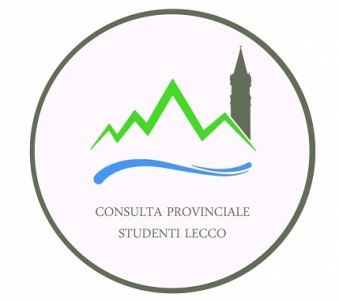 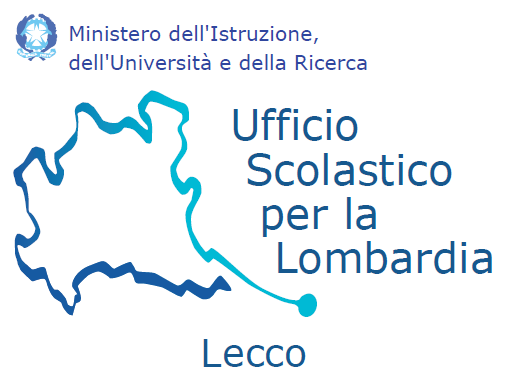 Studente Rappresentante della Consulta degli StudentiL’ISTITUTO SUPERIORE _________________________________________________________Autorizza lo studente: _______________________________ della classe ____a partecipare all’iniziativa “Clean Up Day” che avverrà a Lecco il 18 Maggio 2019 dalle ore 9.30 alle ore 13. 					                     IL DIRIGENTE SCOLASTICO														                                       _______________________________________________________ , ___________ (luogo)				(data)